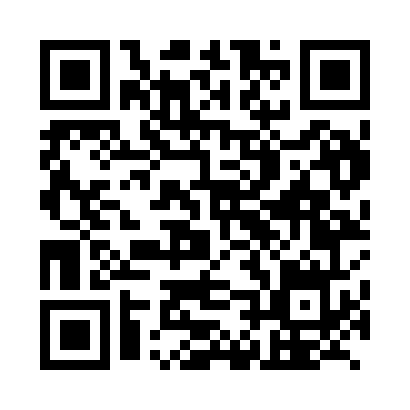 Prayer times for Pisagua, ChileWed 1 May 2024 - Fri 31 May 2024High Latitude Method: NonePrayer Calculation Method: Muslim World LeagueAsar Calculation Method: ShafiPrayer times provided by https://www.salahtimes.comDateDayFajrSunriseDhuhrAsrMaghribIsha1Wed5:426:5712:383:546:197:302Thu5:426:5712:383:536:187:293Fri5:426:5712:383:536:187:294Sat5:426:5812:383:536:177:285Sun5:436:5812:383:526:177:286Mon5:436:5812:373:526:167:277Tue5:436:5912:373:526:167:278Wed5:446:5912:373:516:157:279Thu5:446:5912:373:516:157:2610Fri5:447:0012:373:516:157:2611Sat5:447:0012:373:506:147:2612Sun5:457:0112:373:506:147:2513Mon5:457:0112:373:506:137:2514Tue5:457:0112:373:506:137:2515Wed5:457:0212:373:496:137:2516Thu5:467:0212:373:496:127:2417Fri5:467:0212:373:496:127:2418Sat5:467:0312:373:496:127:2419Sun5:477:0312:373:496:117:2420Mon5:477:0412:373:486:117:2421Tue5:477:0412:383:486:117:2322Wed5:477:0412:383:486:117:2323Thu5:487:0512:383:486:107:2324Fri5:487:0512:383:486:107:2325Sat5:487:0612:383:486:107:2326Sun5:497:0612:383:486:107:2327Mon5:497:0612:383:486:107:2328Tue5:497:0712:383:476:107:2329Wed5:507:0712:383:476:107:2330Thu5:507:0812:393:476:097:2331Fri5:507:0812:393:476:097:23